 АДМИНИСТРАЦИЯ 
ЛЕНИНСКОГО МУНИЦИПАЛЬНОГО РАЙОНА
ВОЛГОГРАДСКОЙ ОБЛАСТИ_____________________________________________________________________________ПОСТАНОВЛЕНИЕот  «___»______2021  №  ______О внесении изменений в постановление администрации Ленинского муниципального района от 14.06.2016 № 290 «Об утверждении административного регламента предоставления государственной услуги «Назначение и выплата компенсации родителям(законным представителям) части родительской платы за присмотр и уход за детьмив образовательных организациях, реализующих образовательную программудошкольного образования»В соответствии с приказом Комитета образования науки Волгоградской области от 08.02.2021 № 23 «Об утверждении типового административного регламента по осуществлению органами местного самоуправления переданных государственных полномочий по предоставлению государственной услуги «Назначение компенсации родителям (законным представителям) части родительской платы за присмотр и уход за детьми в образовательных организациях, реализующих образовательную программу дошкольного образования», руководствуясь Уставом Ленинского муниципального района Волгоградской области.ПОСТАНОВЛЯЮ:1. Внести в постановление администрации Ленинского муниципального района от 14.06.2016 № 290 «Об утверждении административного регламента предоставления государственной услуги «Назначение компенсации родителям (законным представителям) части родительской платы за присмотр и уход за детьми в образовательных организациях, реализующих образовательную программу дошкольного образования» (далее по тексту - Административный регламент) изменения следующего содержания:1.1. Утвердить в новой редакции Административный регламент1.2. Приложение 1 к Административному регламенту изложить в новой редакции (прилагается).3. Контроль исполнения постановления возложить на начальника отдела образования администрации Ленинского муниципального района Л.А. Петрову. 4.  Постановление вступает в силу со дня его официального обнародования.Глава Ленинского муниципального района 			  	       			А.В. ДенисовАдминистративный регламентпо осуществлению органами местного самоуправления переданных государственных полномочий по предоставлению государственной услуги "Назначение компенсации родителям (законнымпредставителям) части родительской платы за присмотр и уход за детьми в образовательных организациях, реализующих образовательную программу дошкольного образования"1. Общие положения1.1. Предмет регулирования настоящего Административного регламентаАдминистративный регламент по осуществлению органом местного самоуправления переданных государственных полномочий по предоставлению государственной услуги "Назначение компенсации родителям (законным представителям) части родительской платы за присмотр и уход за детьми в образовательных организациях, реализующих образовательную программу дошкольного образования" (далее - государственная услуга) разработан в целях повышения качества и доступности предоставления государственной услуги, создания необходимых условий для участников отношений, возникающих при предоставлении государственной услуги, и определяет:- стандарт предоставления государственной услуги;-состав, последовательность и сроки выполнения административных процедур (действий), требования к порядку их выполнения (в том числе особенности выполнения в электронной форме);-формы контроля за исполнением настоящего административного регламента;-досудебный (внесудебный) порядок обжалования решений и действий (бездействия) органа, предоставляющего государственную услугу, а также его должностных лиц.1.2. Круг заявителей    В  качестве заявителей, которым предоставляется государственная услуга, выступают  один  из  родителей  (законных  представителей),  относящихся  к категориям,  определенным статьями 15, 24 Социального кодекса Волгоградской области  от  31  декабря  2015  г.  N 246-ОД, внесший родительскую плату за присмотр  и  уход  за  детьми  в  образовательной  организации, реализующей образовательную   программу   дошкольного   образования,   находящейся   на территории__________________________________________________________________________,           (указывается наименование муниципального образования                          Волгоградской области)а также их представители, действующие на основании полномочий, определенныхв   соответствии   с   законодательством   Российской  Федерации  (далее  - заявители).При назначении и определении размера компенсации учитываются как родные дети, так и дети, усыновленные или принятые под опеку (в приемную семью).При назначении и определении размера компенсации учитываются дети в возрасте до 18 лет.Дети, в отношении которых родитель (законный представитель) лишен родительских прав, при назначении и определении размера компенсации не учитываются.1.3. Требования к порядку информирования о предоставлениигосударственной услуги    1.3.1. Местонахождение ________________________________________________    _______________________________________________________________________    Контактные телефоны: _____________________; факс: ____________________;    адрес электронной почты: _____________________________________________.    1.3.2. ________________________________________________________________                (полное наименование органа местного самоуправления,___________________________________________________________________________        наделенного государственными полномочиями по предоставлению______________________________ осуществляет прием заявителей в соответствии   государственной услуги)со следующим графиком:    _______________________________________    обеденный перерыв - ___________________    суббота, воскресенье - выходной.1.3.3. Информирование получателей государственной услуги осуществляется путем:устного консультирования;письменных разъяснений;средств телефонной связи, в том числе по телефонам:средств почтовой связи;размещения информационных материалов на сайте органа местного самоуправления, наделенного государственными полномочиями по предоставлению государственной услуги (далее - уполномоченный орган), на ___________ в информационно-телекоммуникационной сети Интернет (адрес сайта _______);использования федеральной государственной информационной системы "Единый портал государственных и муниципальных услуг" (www.gosuslugi.ru), официального портала Губернатора и Администрации Волгоградской области (раздел "Государственные услуги") (www.volgograd.ru);обращения в многофункциональный центр предоставления государственных и муниципальных услуг (далее - МФЦ).В информационно-телекоммуникационной сети Интернет размещаются следующие информационные материалы:1) извлечения из законодательных и иных нормативных правовых актов, содержащих нормы, регулирующие деятельность по предоставлению государственной услуги;2) текст настоящего Административного регламента;3) перечень документов, необходимых для предоставления государственной услуги, и требования, предъявляемые к этим документам;4) образцы оформления документов, необходимых для предоставления государственной услуги, и требования к ним;5) порядок информирования о ходе предоставления государственной услуги;6) порядок обжалования действия (бездействия) и решений, осуществляемых и принимаемых ____________________ в ходе предоставления государственной услуги.На стенде уполномоченного органа размещается следующая информация:1) извлечения из законодательных и иных нормативных правовых актов, содержащих нормы, регулирующие деятельность по предоставлению государственной услуги;2) текст настоящего Административного регламента;3) перечень документов, необходимых для предоставления государственной услуги, и требования, предъявляемые к этим документам;4) образцы оформления документов, необходимых для предоставления государственной услуги, и требования к ним;5) порядок информирования о ходе предоставления государственной услуги;6) порядок обжалования действия (бездействия) и решений, осуществляемых и принимаемых ____________________ в ходе предоставления государственной услуги.1.3.4. Информация о ходе предоставления государственной услуги доводится до заявителей специалистами ____________________ при личном контакте, а также с использованием средств почтовой, телефонной связи, электронной почты.2. Стандарт предоставления государственной услуги2.1. Наименование государственной услуги - "Назначение компенсации родителям (законным представителям) части родительской платы за присмотр и уход за детьми в образовательных организациях, реализующих образовательную программу дошкольного образования".2.2. Государственная услуга предоставляется (полное наименование органа местного самоуправления, наделенного государственными полномочиями по предоставлению государственной услуги) (далее - уполномоченный орган).Структурным подразделением уполномоченного органа, осуществляющим непосредственное предоставление государственной услуги, является (полное и сокращенное наименование структурного подразделения уполномоченного органа).Уполномоченный орган не вправе требовать от заявителей осуществления действий, в том числе согласований, необходимых для получения государственной услуги, связанных с обращением в иные государственные органы, органы местного самоуправления, организации, за исключением получения услуг и получения документов и информации, предоставляемых в результате предоставления таких услуг, включенных в перечни, указанные в части 1 статьи 9 настоящего Федерального закона от 27.07.2010 N 210-ФЗ "Об организации предоставления государственных и муниципальных услуг".2.3. Результатом предоставления государственной услуги является:решение уполномоченного органа о назначении компенсации родителям (законным представителям) части родительской платы за присмотр и уход за детьми в образовательных организациях, реализующих образовательную программу дошкольного образования (далее - компенсация);решение уполномоченного органа об отказе в назначении компенсации.2.4. Срок предоставления государственной услуги.2.4.1. Решение о назначении либо об отказе в назначении компенсации принимается уполномоченным органом в 15-дневный срок со дня представления заявителем заявления и иных документов, обязательство по предоставлению которых лежит на заявителе.2.4.2. О принятом решении и порядке его обжалования заявитель письменно уведомляется уполномоченным органом в течение 5 рабочих дней со дня принятия решения уполномоченным органом.2.5. Правовыми основаниями для предоставления государственной услуги являются следующие нормативные правовые акты:Конституция Российской Федерации ("Российская газета", N 7, 21.01.2009, "Собрание законодательства Российской Федерации", 26.01.2009, N 4, ст. 445, "Парламентская газета", N 4, 23 - 29.01.2009);Федеральный закон от 29.12.2012 N 273-ФЗ "Об образовании в Российской Федерации" ("Собрание законодательства Российской Федерации", 31.12.2012, N 53 (ч. 1), ст. 7598, "Российская газета", N 303, 31.12.2012);Федеральный закон от 27.07.2010 N 210-ФЗ "Об организации предоставления государственных и муниципальных услуг" ("Собрание законодательства Российской Федерации", 02.08.2010, N 31, ст. 4179, "Российская газета", N 168, 30.07.2010);Федеральный закон от 06.10.2003 N 131-ФЗ "Об общих принципах организации местного самоуправления в Российской Федерации" ("Собрание законодательства Российской Федерации", 06.10.2003, N 40, ст. 3822, "Парламентская газета", N 186, 08.10.2003, "Российская газета", N 202, 08.10.2003);Федеральный закон от 27.07.2006 N 152-ФЗ "О персональных данных" ("Российская газета", N 165, 29.07.2006, "Собрание законодательства Российской Федерации", 31.07.2006, N 31 (1 ч.), ст. 3451, "Парламентская газета", N 126 - 127, 03.08.2006);Федеральный закон от 02.05.2006 N 59-ФЗ "О порядке рассмотрения обращений граждан" ("Собрание законодательства Российской Федерации", 2006, N 19, ст. 2060);Федеральный закон от 09.02.2009 N 8-ФЗ "Об обеспечении доступа к информации о деятельности государственных органов и органов местного самоуправления" ("Российская газета", N 25, 13.02.2009, "Собрание законодательства Российской Федерации", 16.02.2009, N 7, ст. 776, "Парламентская газета", N 8, 13 - 19.02.2009);Федеральный закон от 06.04.2011 N 63-ФЗ "Об электронной подписи" ("Российская газета", N 75, 08.04.2011, "Собрание законодательства РФ", 11.04.2011, N 15, ст. 2036, "Парламентская газета", N 17, 08 - 14.04.2011);постановление Правительства Российской Федерации от 25.08.2012 N 852 "Об утверждении Правил использования усиленной квалифицированной электронной подписи при обращении за получением государственных и муниципальных услуг и о внесении изменения в Правила разработки и утверждения административных регламентов предоставления государственных услуг" ("Российская газета", N 200, 31.08.2012, "Собрание законодательства Российской Федерации", 03.09.2012, N 36, ст. 4903);постановление Правительства Российской Федерации от 26.03.2016 N 236 "О требованиях к предоставлению в электронной форме государственных и муниципальных услуг" (Официальный интернет-портал правовой информации http://www.pravo.gov.ru, 05.04.2016, "Российская газета", N 75, 08.04.2016, "Собрание законодательства Российской Федерации", 11.04.2016, N 15, ст. 2084);постановление Правительства Российской Федерации от 08.09.2010 N 697 "О единой системе межведомственного электронного взаимодействия" ("Собрание законодательства Российской Федерации", 20.09.2010, N 38, ст. 4823);Закон Волгоградской области от 31.12.2015 N 246-ОД "Социальный кодекс Волгоградской области" ("Волгоградская правда", N 6, 19.01.2016, Официальный интернет-портал правовой информации http://www.pravo.gov.ru, 04.01.2016);Закон Волгоградской области от 01.11.2007 N 1536-ОД "О наделении органов местного самоуправления государственными полномочиями по компенсации части родительской платы за присмотр и уход за детьми в образовательных организациях, реализующих образовательную программу дошкольного образования" ("Волгоградская правда", N 209, 07.11.2007);постановление Администрации Волгоградской области от 15.03.2010 N 57-п "Об утверждении Порядка расходования и учета субвенций из областного бюджета на выплату компенсации части родительской платы за присмотр и уход за детьми в образовательных организациях, реализующих образовательную программу дошкольного образования, находящихся на территории Волгоградской области, Порядка обращения за получением компенсации части родительской платы за присмотр и уход за детьми в образовательных организациях, реализующих образовательную программу дошкольного образования, находящихся на территории Волгоградской области, и ее выплаты и Порядка определения ежемесячного среднего размера родительской платы за присмотр и уход за детьми в государственных и муниципальных образовательных организациях Волгоградской области, реализующих образовательную программу дошкольного образования" ("Волгоградская правда", 24.03.2010, N 51);постановление Администрации Волгоградской области от 25.07.2011 N 369-п "О разработке и утверждении административных регламентов предоставления государственных услуг" ("Волгоградская правда", 03.08.2011, N 142);постановление Правительства Волгоградской области от 26.02.2013 N 77-п "О порядке формирования и ведения государственной информационной системы "Региональный реестр государственных и муниципальных услуг (функций) Волгоградской области" ("Волгоградская правда", 06.03.2013, N 40);постановление Администрации Волгоградской области от 09.11.2015 N 664-п "О государственной информационной системе "Портал государственных и муниципальных услуг (функций) Волгоградской области" ("Волгоградская правда", N 175, 17.11.2015, Официальный интернет-портал правовой информации http://www.pravo.gov.ru, 13.11.2015);    Устав полное наименование муниципального образования;          ______________________________________________    ______________________________________________________________________.        (нормативные правовые акты органов местного самоуправления     муниципального образования, регулирующие правовые отношения в сфере                     действия административного регламента)2.6. Исчерпывающий перечень документов, необходимых для предоставления государственной услуги.2.6.1. Исчерпывающий перечень документов, которые заявитель предоставляет самостоятельно:заявление по форме, установленной в приложении 1 к настоящему административному регламенту;копия паспорта гражданина Российской Федерации, иного документа, удостоверяющего личность родителя (законного представителя);копии свидетельств о рождении детей, выданные компетентными органами иностранного государства, и нотариально удостоверенный перевод указанных документов на русский язык и (или) копии свидетельств об усыновлении, выданные органами записи актов гражданского состояния или консульскими учреждениями Российской Федерации (представляются в случае, если родственные отношения родителя и ребенка подтверждаются свидетельством о рождении, выданным компетентным органом иностранного государства, и (или) свидетельством об усыновлении, выданным органом записи актов гражданского состояния или консульским учреждением Российской Федерации);документ, подтверждающий среднедушевой доход ниже величины прожиточного минимума в расчете на душу населения по Волгоградской области, представляемый ежегодно в порядке, определенном комитетом социальной защиты населения Волгоградской области (представляется в случае неполучения родителями (законными представителями) мер социальной поддержки, предусмотренных статьей 13 Социального кодекса Волгоградской области от 31 декабря 2015 г. N 246-ОД);документ, подтверждающий полномочия представителя родителя (законного представителя) (представляется в случае, если документы подаются представителем родителя (законного представителя));копия паспорта гражданина Российской Федерации, иного документа, удостоверяющего личность представителя родителя (законного представителя) (представляется в случае, если заявление подается представителем родителя (законного представителя));согласие на обработку персональных данных в случаях и по форме, которые установлены Федеральным законом от 27 июля 2006 г. N 152-ФЗ "О персональных данных".2.6.2. Уполномоченный орган в течение трех рабочих дней со дня обращения заявителя запрашивает, в том числе в рамках межведомственного информационного взаимодействия, следующие документы (сведения):о законных представителях ребенка (детей) (в случае установления над ребенком (детьми) опеки или передачи ребенка (детей) на воспитание в приемную семью);сведения о лишении родительских прав, восстановлении в родительских правах в отношении детей, с учетом которых назначается компенсация;документ, подтверждающий фактическую оплату родительской платы за присмотр и уход за детьми в образовательной организации, реализующей образовательную программу дошкольного образования;сведения о государственной регистрации рождения всех детей в семье, содержащиеся в Едином государственном реестре записей актов гражданского состояния (сведения не запрашиваются в случае, если свидетельство о рождении ребенка выдано компетентным органом иностранного государства и (или) свидетельство об усыновлении ребенка выдано органами записи актов гражданского состояния или консульскими учреждениями Российской Федерации);сведения о перемене имени, включающие в себя фамилию, собственно имя и (или) отчество, родителем ребенка, являющимся заявителем, содержащиеся в Едином государственном реестре записей актов гражданского состояния (сведения запрашиваются в случае расхождения фамилии, имени отца ребенка, подавшего заявление, с фамилией и отчеством ребенка либо фамилии матери ребенка, подавшей заявление, с фамилией ребенка);справка образовательной организации, реализующей образовательную программу дошкольного образования, о посещении ребенком такой организации;справка образовательной организации, реализующей образовательную программу дошкольного образования, об установленном для ребенка, посещающего такую образовательную организацию, реализующую образовательную программу дошкольного образования, размере родительской платы за присмотр и уход за детьми в образовательной организации, реализующей образовательную программу дошкольного образования, с учетом имеющихся у него льгот;сведения о получении родителями (законными представителями) мер социальной поддержки, предусмотренных статьей 13 Социального кодекса Волгоградской области от 31 декабря 2015 г. N 246-ОД.Заявителем указанные в настоящем пункте документы могут быть представлены по собственной инициативе. В случае представления документов (сведений) заявителем такие документы (сведения) уполномоченным органом не запрашиваются.2.7. Заявление и документы, указанные в пункте 2.6.1 настоящего административного регламента, могут быть представлены заявителями по их выбору в уполномоченный орган или МФЦ лично, либо направлены посредством почтовой связи на бумажном носителе, либо представлены в уполномоченный орган в электронной форме.Подача документов через МФЦ осуществляется в соответствии с соглашением о взаимодействии, заключенным между МФЦ и уполномоченным органом, с момента вступления в силу соответствующего соглашения о взаимодействии.Формирование заявления в электронной форме осуществляется посредством заполнения электронной формы заявления на Едином портале государственных и муниципальных услуг или официальном сайте уполномоченного органа <1> без необходимости дополнительной подачи заявления в какой-либо иной форме.--------------------------------<1> При наличии официального сайта уполномоченного органа и технической возможности формирования заявления в электронной форме посредством заполнения электронной формы заявления с соблюдением требований, установленных постановлениями Правительства Российской Федерации от 25.08.2012 N 852 "Об утверждении Правил использования усиленной квалифицированной электронной подписи при обращении за получением государственных и муниципальных услуг и о внесении изменения в Правила разработки и утверждения административных регламентов предоставления государственных услуг" и от 26.03.2016 N 236 "О требованиях к предоставлению в электронной форме государственных и муниципальных услуг".Документы, указанные в пунктах 2.6.1, 2.6.2 настоящего административного регламента, представленные заявителем в уполномоченный орган или МФЦ лично в копиях без предъявления подлинников, должны быть заверены нотариально или организацией, выдавшей такой документ. В случае представления подлинников документов специалист, осуществляющий прием документов, изготавливает копии документов и заверяет их. Подлинники документов возвращаются заявителю (представителю заявителя). При направлении заявления и документов почтовой связью копии документов должны быть заверены нотариально или организацией, выдавшей такой документ, подлинники документов не направляются.Заявления и документы, подаваемые в форме электронных документов, подписываются электронной подписью в соответствии с требованиями Федеральных законов от 27 июля 2010 г. N 210-ФЗ "Об организации предоставления государственных и муниципальных услуг" и от 06 апреля 2011 г. N 63-ФЗ "Об электронной подписи".2.8. Основаниями для отказа в приеме документов являются следующие случаи:1) документы представлены в неуполномоченный орган;2) представлено заявление, не соответствующее установленной форме согласно приложению 1 к настоящему административному регламенту;3) заявление не содержит подписи и указания фамилии, имени, отчества заявителя и его почтового адреса для ответа;4) заявление не поддается прочтению, содержит нецензурные или оскорбительные выражения;5) в документах содержатся неоговоренные приписки и исправления, кроме случаев, когда допущенные нарушения могут быть устранены органами и организациями, участвующими в процессе оказания государственной услуги;6) документы исполнены карандашом;7) документы имеют повреждения, наличие которых не позволяет однозначно истолковать их содержание;8) истек срок действия представленного(-ных) документа(-ов).При обращении за получением государственной услуги в электронной форме с использованием усиленной квалифицированной электронной подписи (далее - квалифицированная подпись) основанием для отказа в приеме документов является выявление несоблюдения установленных условий признания действительности квалифицированной подписи в результате ее проверки.После устранения оснований для отказа в приеме документов, необходимых для предоставления государственной услуги, заявитель вправе повторно обратиться за получением государственной услуги.2.9. Исчерпывающий перечень оснований для приостановления или отказа в предоставлении государственной услуги.2.9.1. Основания для приостановления предоставления государственной услуги отсутствуют.2.9.2. Основаниями для отказа заявителю в предоставлении государственной услуги являются:1) обращение за компенсацией лица, не обладающего правом на получение компенсации в соответствии с пунктом 1.2 настоящего административного регламента;2) непредставление лицом, обратившимся за компенсацией, в полном объеме документов, перечисленных в пункте 2.6.1 настоящего административного регламента, обязанность по представлению которых возложена на заявителя;3) нахождение образовательной организации, реализующей образовательную программу дошкольного образования, за пределами Волгоградской области;4) представление документов, обязанность по представлению которых лежит на родителях (законных представителях), оформленных с нарушением требований, установленных настоящим административным регламентом.2.10. Государственная услуга предоставляется бесплатно.Запрещается взимать плату с заявителя в случае внесения изменений в выданный по результатам предоставления государственной услуги документ, направленных на исправление ошибок, допущенных по вине органа, предоставляющего государственную услугу, организаций, участвующих в предоставлении государственной услуги, многофункционального центра, привлеченных организаций, а также их должностных лиц, государственных или муниципальных служащих, работников.2.11. Максимальное время ожидания в очереди при подаче заявления и при получении результата предоставления государственной услуги составляет 15 минут.2.12. Срок регистрации заявления и прилагаемых к нему документов составляет:на личном приеме граждан - не более 15 минут;при поступлении заявления по почте или через МФЦ - 1 рабочий день со дня поступления в уполномоченный орган;при поступлении заявления в электронной форме - 1 рабочий день.2.13. Требования к помещениям, в которых предоставляется государственная услуга, к залу ожидания, местам для заполнения запросов о предоставлении государственной услуги, информационным стендам с образцами их заполнения и перечнем документов, необходимых для предоставления государственной услуги, в том числе к обеспечению доступности для инвалидов указанных объектов в соответствии с законодательством Российской Федерации о социальной защите инвалидов.2.13.1. Требования к помещениям, в которых предоставляется государственная услуга.Помещения, в которых предоставляется государственная услуга, обеспечиваются необходимыми для предоставления государственной услуги оборудованием (компьютерами, средствами связи, оргтехникой), канцелярскими принадлежностями, информационными и справочными материалами, наглядной информацией, стульями и столами).Помещения уполномоченного органа должны соответствовать санитарно-эпидемиологическим правилам и нормативам "Гигиенические требования к персональным электронно-вычислительным машинам и организации работы. СанПиН 2.2.2/2.4.1340-03" и быть оборудованы средствами пожаротушения.Вход и выход из помещений оборудуются соответствующими указателями.Вход в уполномоченный орган оборудуется информационной табличкой (вывеской), содержащей информацию о наименовании, месте нахождения и режиме работы.Кабинеты оборудуются информационной табличкой (вывеской), содержащей информацию о наименовании уполномоченного органа (структурного подразделения), осуществляющего предоставление государственной услуги.2.13.2. Требования к местам ожидания.Места ожидания должны соответствовать комфортным условиям для заявителей и оптимальным условиям работы специалистов уполномоченного органа.Места ожидания должны быть оборудованы стульями, кресельными секциями, скамьями.2.13.3. Требования к местам приема заявителей.Прием заявителей осуществляется в специально выделенных для этих целей помещениях.Каждое рабочее место специалистов уполномоченного органа должно быть оборудовано персональным компьютером с возможностью доступа к необходимым информационным базам данных, печатающим и копирующим устройствам.При организации рабочих мест должна быть предусмотрена возможность свободного входа и выхода специалистов уполномоченного органа из помещения при необходимости.Места сдачи и получения документов заявителями, места для информирования заявителей и заполнения необходимых документов оборудуются стульями (креслами) и столами и обеспечиваются писчей бумагой и письменными принадлежностями.2.13.4. Требования к информационным стендам.В помещениях уполномоченного органа, предназначенных для работы с заявителями, размещаются информационные стенды, обеспечивающие получение информации о предоставлении государственной услуги.На информационных стендах, официальном сайте уполномоченного органа размещаются следующие информационные материалы:извлечения из законодательных и нормативных правовых актов, содержащих нормы, регулирующие деятельность по предоставлению государственной услуги;текст настоящего административного регламента;информация о порядке предоставления государственной услуги;перечень документов, необходимых для предоставления государственной услуги;формы и образцы документов для заполнения;сведения о месте нахождения и графике работы уполномоченного органа и МФЦ;справочные телефоны;адреса электронной почты и адреса Интернет-сайтов;информация о месте личного приема, а также об установленных для личного приема днях и часах.При изменении информации по предоставлению государственной услуги осуществляется ее периодическое обновление.Визуальная, текстовая и мультимедийная информация о порядке предоставления государственной услуги размещается на информационном стенде или информационном терминале (устанавливается в удобном для граждан месте), а также в федеральной государственной информационной системе "Единый портал государственных и муниципальных услуг (функций)" (www.gosuslugi.ru), на официальном портале Губернатора и Администрации Волгоградской области в разделе "Государственные услуги" (www.volgograd.ru), а также на официальном сайте уполномоченного органа (адрес сайта ______________________).Оформление визуальной, текстовой и мультимедийной информации о порядке предоставления государственной услуги должно соответствовать оптимальному зрительному и слуховому восприятию этой информации гражданами.2.13.5. Требования к обеспечению доступности предоставления государственной услуги для инвалидов.В целях обеспечения условий доступности для инвалидов государственной услуги должно быть обеспечено:оказание специалистами помощи инвалидам в посадке в транспортное средство и высадке из него перед входом в помещения, в которых предоставляется государственная услуга, в том числе с использованием кресла-коляски;беспрепятственный вход инвалидов в помещение и выход из него;возможность самостоятельного передвижения инвалидов по территории организации, помещения, в которых оказывается государственная услуга;сопровождение инвалидов, имеющих стойкие расстройства функции зрения и самостоятельного передвижения, и оказание им помощи на территории организации, помещения, в которых оказывается государственная услуга;надлежащее размещение оборудования и носителей информации, необходимых для обеспечения беспрепятственного доступа инвалидов в помещения и к услугам, с учетом ограничений их жизнедеятельности;дублирование необходимой для инвалидов звуковой и зрительной информации, а также надписей, знаков и иной текстовой и графической информации знаками, выполненными рельефно-точечным шрифтом Брайля;допуск сурдопереводчика и тифлосурдопереводчика;допуск собаки-проводника при наличии документа, подтверждающего ее специальное обучение и выданного по форме и в порядке, которые определяются федеральным органом исполнительной власти, осуществляющим функции по выработке и реализации государственной политики и нормативно-правовому регулированию в сфере социальной защиты населения;предоставление при необходимости услуги по месту жительства инвалида или в дистанционном режиме;оказание специалистами иной необходимой помощи инвалидам в преодолении барьеров, препятствующих получению ими услуг наравне с другими лицами.2.14. Показателями доступности и качества государственной услуги являются предоставление государственной услуги или осуществление отдельных административных процедур в электронной форме, получение заявителем информации о ходе предоставления государственной услуги с использованием средств телефонной связи, электронного информирования, соблюдение сроков предоставления государственной услуги, отсутствие жалоб и претензий со стороны заявителя, а также судебных актов о признании незаконными решений, действий (бездействия) уполномоченного органа и должностных лиц уполномоченного органа.2.15. Особенности осуществления отдельных административных процедур в электронной форме и предоставления государственной услуги через МФЦ установлены в разделе 3 настоящего административного регламента. <2>--------------------------------<2> Указывается в случае, если предоставление государственной услуги возможно в электронной форме и (или) через МФЦ в соответствии с законодательством и соглашением, заключенным между исполнительно-распорядительным органом муниципального образования и МФЦ.3. Состав, последовательность и сроки выполнения административных процедур, требования к порядку их выполнения, в том числе особенности выполнения административных процедур в электронной форме, а также особенности выполнения административных процедур в МФЦПредоставление государственной услуги включает в себя следующие административные процедуры:1) прием и регистрация (отказ в приеме) заявления, в том числе, поступившего в электронной форме, и прилагаемых к нему документов, необходимых для предоставления государственной услуги;2) формирование и направление межведомственных запросов в органы, участвующие в предоставлении государственной услуги;3) рассмотрение заявления и прилагаемых документов, принятие решения по итогам рассмотрения;4) уведомление заявителя о принятом решении.3.1. Прием и регистрация (отказ в приеме) заявления, в том числе поступившего в электронной форме, и прилагаемых к нему документов.3.1.1. Основанием для начала выполнения административной процедуры по приему заявления и документов, необходимых для назначения компенсации, является поступление в уполномоченный орган заявления и прилагаемых к нему документов, предусмотренных пунктом 2.6.1 настоящего административного регламента, посредством личного обращения заявителя, почтового отправления, в электронной форме или через МФЦ.3.1.2. Прием заявления и прилагаемых к нему документов осуществляют должностные лица уполномоченного органа или МФЦ.3.1.3. При поступлении заявления и прилагаемых к нему документов посредством личного обращения заявителя специалист уполномоченного органа, ответственный за прием документов, осуществляет следующую последовательность действий:1) устанавливает предмет обращения;2) при личном обращении заявителя устанавливает соответствие личности заявителя документу, удостоверяющему личность;3) проверяет правильность оформления заявления и комплектность прилагаемых к нему документов на соответствие перечню документов, предусмотренных пунктом 2.6.1 настоящего административного регламента;4) осуществляет сверку копий представленных документов с их оригиналами;5) проверяет заявление и прилагаемые к нему документы на наличие оснований, предусмотренных пунктом 2.8 настоящего административного регламента;6) осуществляет прием заявления и документов по описи, которая содержит полный перечень документов, представленных заявителем, либо в случае наличия оснований, предусмотренных пунктом 2.8 настоящего административного регламента, отказывает заявителю в приеме заявления и прилагаемых к нему документов;7) вручает (направляет) заявителю расписку в получении документов с копией описи с отметкой о дате приема заявления и прилагаемых к нему документов либо мотивированное письмо об отказе в приеме документов с указанием основания отказа и разъяснением возможности обратиться за предоставлением государственной услуги после устранения соответствующих недостатков.В случае представления документов через МФЦ расписка (уведомление об отказе) выдается указанным МФЦ.3.1.4. Заявление и прилагаемые к нему документы, направленные посредством почтового отправления или в электронной форме в уполномоченный орган или МФЦ, проверяются в установленном порядке соответственно специалистами уполномоченного органа, ответственными за прием документов.В случае поступления заявления и прилагаемых документов в электронной форме они распечатываются специалистом уполномоченного органа на бумажном носителе и регистрируются в установленном порядке.Получение заявления в электронной форме и прилагаемых к нему документов подтверждается уполномоченным органом путем направления заявителю уведомления, содержащего входящий регистрационный номер заявления, дату получения уполномоченным органом указанного заявления и прилагаемых к нему документов, а также перечень наименований файлов, представленных в форме электронных документов, с указанием их объема (далее - уведомление о получении заявления).Уведомление о получении заявления направляется указанным заявителем в заявлении способом не позднее рабочего дня, следующего за днем поступления заявления в уполномоченный орган.В случае наличия оснований, предусмотренных подпунктами 1 - 8 пункта 2.8 настоящего административного регламента для отказа в приеме документов, поступивших посредством почтового отправления или в электронной форме, специалист уполномоченного органа не позднее рабочего дня, следующего за днем поступления заявления в уполномоченный орган, направляет, соответственно, почтой или в электронной форме мотивированное уведомление об отказе в приеме документов с указанием основания отказа.При поступлении заявления о предоставлении государственной услуги в электронной форме, подписанного квалифицированной подписью, должностное лицо уполномоченного органа, ответственное за предоставление государственной услуги, в течение 1 рабочего дня с момента его регистрации проводит процедуру проверки действительности квалифицированной подписи на предмет соблюдения условий, указанных в статье 11 Федерального закона от 06.04.2011 N 63-ФЗ "Об электронной подписи" (далее - Федеральный закон "Об электронной подписи").В случае если в результате проверки квалифицированной подписи будет выявлено несоблюдение установленных условий признания ее действительности, уполномоченный орган в течение трех дней со дня завершения проведения такой проверки принимает решение об отказе в приеме к рассмотрению заявления и направляет заявителю уведомление об этом в электронной форме с указанием пунктов статьи 11 Федерального закона "Об электронной подписи", которые послужили основанием для принятия указанного решения. Такое уведомление подписывается квалифицированной подписью руководителя уполномоченного органа или уполномоченного им должностного лица и направляется по адресу электронной почты заявителя либо в его личный кабинет в федеральной государственной информационной системе "Единый портал государственных и муниципальных услуг (функций)".3.1.5. При подаче заявления и прилагаемых к нему документов через МФЦ, последний передает в уполномоченный орган заявление и прилагаемые к нему документы в течение 1 рабочего дня со дня их получения от заявителя.3.1.6. Максимальный срок выполнения административной процедуры:при личном приеме - не более 15 минут;при поступлении заявления и документов по почте, в электронной форме или через МФЦ - 1 рабочий день со дня поступления в уполномоченный орган.Уведомление об отказе в приеме к рассмотрению заявления, в случае выявления в ходе проверки квалифицированной подписи заявителя несоблюдения установленных условий признания ее действительности, направляется в течение 3 дней со дня завершения проведения такой проверки.3.1.7. Результатом выполнения административной процедуры является:прием и регистрация заявления, выдача (направление в электронной форме или в МФЦ) заявителю расписки в получении заявления и приложенных к нему документов (уведомления о получении заявления);выдача (направление) уведомления об отказе в приеме документов, в том числе уведомления об отказе в приеме к рассмотрению заявления, поступившего в электронной форме, по основаниям, установленным абзацем десятым пункта 2.8 настоящего административного регламента.3.2. Формирование и направление межведомственных запросов в органы, участвующие в предоставлении государственной услуги.3.2.1. Основанием для начала выполнения административной процедуры является отсутствие в распоряжении уполномоченного органа документов (информации), необходимых для рассмотрения заявления о предоставлении государственной услуги.В случае если в распоряжении уполномоченного органа имеется вся информация, необходимая для ее предоставления, должностное лицо уполномоченного органа, ответственное за предоставление государственной услуги, переходит к исполнению следующей административной процедуры, предусмотренной настоящим административным регламентом.3.2.2. Если документы (информация), предусмотренные пунктом 2.6.2 настоящего административного регламента, не были представлены заявителем по собственной инициативе, должностное лицо уполномоченного органа, ответственное за предоставление государственной услуги, готовит и направляет межведомственные запросы в органы, в распоряжении которых находятся указанные документы и информация.3.2.3. Максимальный срок исполнения административной процедуры - 2 дня со дня приема документов и регистрации заявления.3.2.4. Результатом исполнения административной процедуры является формирование и направление межведомственных запросов в органы, участвующие в предоставлении государственной услуги.3.3. Рассмотрение заявления и прилагаемых документов, принятие решения по итогам рассмотрения.3.3.1. Основанием для начала выполнения административной процедуры является получение должностным лицом уполномоченного органа, ответственным за предоставление государственной услуги, всех документов (информации), в том числе посредством межведомственного информационного взаимодействия, необходимых для предоставления государственной услуги.3.3.2. Должностное лицо уполномоченного органа, ответственное за предоставление государственной услуги, рассматривает представленные документы и подготавливает проект решения уполномоченного органа о назначении компенсации либо проект решения уполномоченного органа об отказе в назначении компенсации.3.3.3. Проект решения уполномоченного органа о назначении компенсации либо проект решения уполномоченного органа об отказе в назначении компенсации представляется должностным лицом уполномоченного органа, ответственным за предоставление государственной услуги, на подпись руководителю уполномоченного органа или уполномоченному им должностному лицу.3.3.4. Руководитель уполномоченного органа или уполномоченное им должностное лицо, рассмотрев полученные документы, в случае отсутствия замечаний подписывает соответствующее решение о назначении компенсации.Решение об отказе в предоставлении государственной услуги принимается при наличии оснований, установленных пунктом 2.9.2 настоящего административного регламента.3.3.5. Подписанное решение уполномоченного органа о назначении (отказе в назначении) компенсации регистрируется должностным лицом уполномоченного органа, ответственным за предоставление государственной услуги, в установленном порядке.3.3.6. Максимальный срок исполнения административной процедуры - 3 дня с момента получения должностным лицом уполномоченного органа, ответственным за предоставление государственной услуги, всех документов (информации), в том числе посредством межведомственного информационного взаимодействия, необходимых для предоставления государственной услуги.3.3.7. Результатом исполнения административной процедуры является:принятие уполномоченным органом решения о назначении компенсации;принятие уполномоченным органом решения об отказе в назначении компенсации.3.4. Уведомление заявителя о принятом решении.3.4.1. Основанием для начала выполнения административной процедуры является принятие уполномоченным органом одного из решений, указанных в пункте 3.3.7 настоящего административного регламента.3.4.2. Должностное лицо уполномоченного органа, ответственное за предоставление государственной услуги, после принятия уполномоченным органом одного из решений, указанных в пункте 3.3.7 настоящего административного регламента, готовит и представляет на подпись руководителю уполномоченного органа или уполномоченному им должностному лицу уведомление о принятом решении.3.4.3. Подписанное уведомление регистрируется должностным лицом уполномоченного органа, ответственным за предоставление государственной услуги, в установленном порядке.3.4.4. В случае подачи заявления заявителем лично или почтовым отправлением, уведомление выдается заявителю в форме бумажного документа по его выбору в уполномоченном органе, МФЦ либо направляется уполномоченным органом посредством почтовой связи.В случае подачи заявления в электронной форме заявителю в качестве результата предоставления услуги обеспечивается по его выбору возможность получения:1) в форме электронного документа, подписанного уполномоченным должностным лицом с использованием квалифицированной подписи;2) в форме документа на бумажном носителе в МФЦ;3) информации из государственных информационных систем в случаях, предусмотренных законодательством Российской Федерации.3.4.5. Максимальный срок исполнения административной процедуры - 5 дней с момента принятия уполномоченным органом решения о назначении (об отказе в назначении) компенсации.3.4.6. Результатом исполнения административной процедуры является:направление (вручение) заявителю уведомления о назначении компенсации;направление (вручение) заявителю уведомления об отказе в назначении компенсации.3.4.7. Уполномоченный орган в отношении каждого заявителя формирует личное дело, куда подшиваются (брошюруются) документы, необходимые для принятия решения о назначении компенсации.4. Формы контроля за исполнением Административного регламента4.1. Порядок осуществления текущего контроля за соблюдениеми исполнением ответственными должностными лицами положенийАдминистративного регламента и иных нормативных правовыхактов, устанавливающих требования к предоставлениюгосударственной услуги, а также принятием ими решений4.1.1. Текущий контроль за соблюдением последовательности действий, определенных настоящим Административным регламентом, осуществляют должностные лица уполномоченного органа, ответственные за организацию работы по предоставлению государственной услуги.    4.1.2. Перечень  должностных лиц уполномоченного органа, осуществляющихтекущий контроль, устанавливается _________________________________________                                             (указывается вид__________________________________________________________________________.             локального правового акта уполномоченного органа)4.2. Порядок осуществления и периодичность проведенияплановых и внеплановых проверок полноты и качествапредоставления государственной услуги, в том числе порядоки формы контроля за полнотой и качеством ее предоставления4.2.1. Текущий контроль за соблюдением последовательности действий, определенных административными процедурами по предоставлению государственной услуги, принятием решений уполномоченными лицами осуществляет руководитель уполномоченного органа путем проведения проверок соблюдения и исполнения уполномоченными должностными лицами уполномоченного органа положений настоящего Административного регламента, иных нормативных правовых актов, содержащих нормы, регулирующие деятельность по исполнению государственной услуги.4.2.2. Периодичность осуществления текущего контроля устанавливает руководитель уполномоченного органа. При этом контроль должен осуществляться не реже 1 раза в календарный год.4.2.3. В ходе проверок должностные лица, уполномоченные для проведения проверки, изучают следующие вопросы:1) деятельность уполномоченных должностных лиц при проведении ими мероприятий, связанных с осуществлением административных процедур, установленных настоящим Административным регламентом;2) соблюдение установленных порядка и сроков рассмотрения заявлений; полнота и правильность заполнения журналов;3) работа уполномоченных должностных лиц при проведении ими мероприятий, связанных с осуществлением административных процедур, установленных настоящим Административным регламентом;4) соблюдение порядка регистрации и сроков прохождения материалов по административным процедурам, установленных настоящим Административным регламентом;5) состояние работы с жалобами и заявлениями по административным процедурам, установленным настоящим Административным регламентом.4.2.4. Руководитель уполномоченного органа рассматривает результаты проверки и поручает принять меры, направленные на устранение выявленных в результате контрольных мероприятий недостатков и нарушений.4.3. Ответственность должностных лиц уполномоченного органаза решения и действия (бездействие), принимаемые(осуществляемые) в ходе предоставлениягосударственной услуги4.3.1. Ответственность должностных лиц уполномоченного органа за решения и действия (бездействие), принимаемые (осуществляемые) в ходе предоставления государственной услуги, закрепляются в их должностных регламентах.Должностное лицо уполномоченного органа, ответственное за предоставление государственной услуги, несет персональную ответственность за предоставление государственной услуги в соответствии с требованиями настоящего Административного регламента, законодательством Российской Федерации.Должностное лицо уполномоченного органа, ответственное за регистрацию документации, несет персональную ответственность за регистрацию документов для предоставления государственной услуги в соответствии с требованиями настоящего Административного регламента, законодательством Российской Федерации.4.3.2. По результатам проведенных проверок в случае выявления нарушения прав заявителей руководитель уполномоченного органа осуществляет привлечение виновных лиц к ответственности в соответствии с законодательством Российской Федерации.4.3.3. О мерах, принятых в отношении виновных в нарушении законодательства Российской Федерации должностных лиц, в течение 10 дней со дня принятия таких мер руководитель уполномоченного органа сообщает в письменной форме заявителю, права и (или) законные интересы которого нарушены.4.4. Требования к порядку и формам контроляза предоставлением государственной услуги, в том числесо стороны граждан, их объединений и организаций    4.4.1. Контроль    за    соблюдением    последовательности    действий,определенных     административными     процедурами     по    предоставлениюгосударственной   услуги,   и   принятием   решений   должностными   лицамиуполномоченного  органа,  ответственными  за прием и подготовку документов,осуществляет _____________________________.                (наименование должности)4.4.2. Контроль со стороны граждан, их объединений и организаций за предоставлением государственной услуги может быть осуществлен путем запроса соответствующей информации при условии, что она не является конфиденциальной.5. Досудебный (внесудебный) порядок обжалования решений идействий (бездействия) (полное наименование уполномоченногооргана), МФЦ, организаций, указанных в части 1.1 статьи 16Федерального закона от 27.07.2010 N 210-ФЗ "Об организациипредоставления государственных и муниципальных услуг" <3>,а также их должностных лиц--------------------------------<3> Здесь и далее по тексту настоящего регламента организации, указанные в части 1.1 статьи 16 Федерального закона от 27.07.2010 N 210-ФЗ "Об организации предоставления государственных и муниципальных услуг", указываются при наличии таковых.5.1. Заявитель может обратиться с жалобой на решения и действия (бездействие) (наименование уполномоченного органа), МФЦ, организаций, указанных в части 1.1 статьи 16 Федерального закона от 27.07.2010 N 210-ФЗ "Об организации предоставления государственных и муниципальных услуг", а также их должностных лиц, в том числе в следующих случаях:1) нарушение срока регистрации запроса заявителя о предоставлении государственной услуги, запроса, указанного в статье 15.1 Федерального закона от 27.07.2010 N 210-ФЗ "Об организации предоставления государственных и муниципальных услуг" (далее - Федеральный закон N 210-ФЗ) <4>;--------------------------------<4> Указывается в случае, если предоставляемая в соответствии с настоящим регламентом государственная услуга не включена в Перечень муниципальных услуг, предоставление которых посредством комплексного запроса не осуществляется, утвержденный муниципальным правовым актом соответствующего муниципального образования (часть 13 статьи 15.1 Федерального закона N 210-ФЗ).2) нарушение срока предоставления государственной услуги. В указанном случае досудебное (внесудебное) обжалование заявителем решений и действий (бездействия) многофункционального центра, работника многофункционального центра возможно в случае, если на многофункциональный центр, решения и действия (бездействие) которого обжалуются, возложена функция по предоставлению государственной услуги в полном объеме в порядке, определенном частью 1.3 статьи 16 Федерального закона N 210-ФЗ;3) требование у заявителя документов или информации либо осуществления действий, представление или осуществление которых не предусмотрено нормативными правовыми актами Российской Федерации, нормативными правовыми актами Волгоградской области, муниципальными правовыми актами для предоставления государственной услуги;4) отказ в приеме документов, предоставление которых предусмотрено нормативными правовыми актами Российской Федерации, нормативными правовыми актами Волгоградской области, муниципальными правовыми актами для предоставления государственной услуги, у заявителя;5) отказ в предоставлении государственной услуги, если основания отказа не предусмотрены федеральными законами и принятыми в соответствии с ними иными нормативными правовыми актами Российской Федерации, законами и иными нормативными правовыми актами Волгоградской области, муниципальными правовыми актами. В указанном случае досудебное (внесудебное) обжалование заявителем решений и действий (бездействия) многофункционального центра, работника многофункционального центра возможно в случае, если на многофункциональный центр, решения и действия (бездействие) которого обжалуются, возложена функция по предоставлению государственной услуги в полном объеме в порядке, определенном частью 1.3 статьи 16 Федерального закона N 210-ФЗ;6) затребование с заявителя при предоставлении государственной услуги платы, не предусмотренной нормативными правовыми актами Российской Федерации, нормативными правовыми актами Волгоградской области, муниципальными правовыми актами;7) отказ (наименование уполномоченного органа), должностного лица (наименование уполномоченного органа), многофункционального центра, работника многофункционального центра, организаций, предусмотренных частью 1.1 статьи 16 Федерального закона N 210-ФЗ, или их работников в исправлении допущенных ими опечаток и ошибок в выданных в результате предоставления государственной услуги документах либо нарушение установленного срока таких исправлений. В указанном случае досудебное (внесудебное) обжалование заявителем решений и действий (бездействия) многофункционального центра, работника многофункционального центра возможно в случае, если на многофункциональный центр, решения и действия (бездействие) которого обжалуются, возложена функция по предоставлению государственной услуги в полном объеме в порядке, определенном частью 1.3 статьи 16 Федерального закона N 210-ФЗ;8) нарушение срока или порядка выдачи документов по результатам предоставления государственной услуги;9) приостановление предоставления государственной услуги, если основания приостановления не предусмотрены федеральными законами и принятыми в соответствии с ними иными нормативными правовыми актами Российской Федерации, законами и иными нормативными правовыми актами Волгоградской области, муниципальными правовыми актами. В указанном случае досудебное (внесудебное) обжалование заявителем решений и действий (бездействия) многофункционального центра, работника многофункционального центра возможно в случае, если на многофункциональный центр, решения и действия (бездействие) которого обжалуются, возложена функция по предоставлению государственной услуги в полном объеме в порядке, определенном частью 1.3 статьи 16 Федерального закона N 210-ФЗ;10) требование у заявителя при предоставлении государственной услуги документов или информации, отсутствие и (или) недостоверность которых не указывались при первоначальном отказе в приеме документов, необходимых для предоставления государственной услуги, либо в предоставлении государственной услуги, за исключением случаев, предусмотренных пунктом 4 части 1 статьи 7 Федерального закона N 210-ФЗ. В указанном случае досудебное (внесудебное) обжалование заявителем решений и действий (бездействия) МФЦ, работника МФЦ возможно в случае, если на МФЦ, решения и действия (бездействие) которого обжалуются, возложена функция по предоставлению данной государственной услуги в полном объеме в порядке, определенном частью 1.3 статьи 16 Федерального закона N 210-ФЗ.5.2. Жалоба подается в письменной форме на бумажном носителе, в электронной форме в (наименование уполномоченного органа), МФЦ, либо в (наименование органа государственной власти (органа местного самоуправления) публично-правового образования), являющийся учредителем МФЦ (далее - учредитель МФЦ), а также в организации, предусмотренные частью 1.1 статьи 16 Федерального закона N 210-ФЗ. Жалобы на решения и действия (бездействие) работника МФЦ подаются руководителю этого МФЦ. Жалобы на решения и действия (бездействие) МФЦ подаются учредителю МФЦ или должностному лицу, уполномоченному нормативным правовым актом Волгоградской области. Жалобы на решения и действия (бездействие) работников организаций, предусмотренных частью 1.1 статьи 16 Федерального закона N 210-ФЗ, подаются руководителям этих организаций.Жалоба на решения и действия (бездействие) (наименование уполномоченного органа), должностного лица (наименование уполномоченного органа), муниципального служащего, руководителя (уполномоченного органа) может быть направлена по почте, через МФЦ, с использованием информационно-телекоммуникационной сети "Интернет", официального сайта органа, предоставляющего государственной услугу, единого портала государственных и муниципальных услуг либо регионального портала государственных и муниципальных услуг, а также может быть принята при личном приеме заявителя.Жалоба на решения и действия (бездействие) МФЦ, работника МФЦ может быть направлена по почте, с использованием информационно-телекоммуникационной сети "Интернет", официального сайта МФЦ, единого портала государственных и муниципальных услуг либо регионального портала государственных и муниципальных услуг, а также может быть принята при личном приеме заявителя.Жалоба на решения и действия (бездействие) организаций, предусмотренных частью 1.1 статьи 16 Федерального закона N 210-ФЗ, а также их работников может быть направлена по почте, с использованием информационно-телекоммуникационной сети "Интернет", официальных сайтов этих организаций, единого портала государственных и муниципальных услуг либо регионального портала государственных и муниципальных услуг, а также может быть принята при личном приеме заявителя.5.3. Жалобы на решения, принятые руководителем органа, предоставляющего государственную услугу, рассматриваются непосредственно руководителем органа, предоставляющего государственную услугу.5.4. Жалоба должна содержать:1) (наименование уполномоченного органа), должностного лица (наименование уполномоченного органа) или муниципального служащего, МФЦ, его руководителя и (или) работника, организаций, предусмотренных частью 1.1 статьи 16 Федерального закона N 210, их руководителей и (или) работников, решения и действия (бездействие) которых обжалуются;2) фамилию, имя, отчество (последнее - при наличии), сведения о месте жительства заявителя - физического лица либо наименование, сведения о месте нахождения заявителя - юридического лица, а также номер (номера) контактного телефона, адрес (адреса) электронной почты (при наличии) и почтовый адрес, по которым должен быть направлен ответ заявителю;3) сведения об обжалуемых решениях и действиях (бездействии) (наименование уполномоченного органа), должностного лица (наименование уполномоченного органа) либо муниципального служащего, МФЦ, работника МФЦ, организаций, предусмотренных частью 1.1 статьи 16 Федерального закона N 210-ФЗ, их работников;4) доводы, на основании которых заявитель не согласен с решением и действиями (бездействием) (наименование уполномоченного органа), должностного лица (наименование уполномоченного органа) или муниципального служащего, МФЦ, работника МФЦ, организаций, предусмотренных частью 1.1 статьи 16 Федерального закона N 210-ФЗ, их работников. Заявителем могут быть представлены документы (при наличии), подтверждающие доводы заявителя, либо их копии.Заявитель имеет право на получение информации и документов, необходимых для обоснования и рассмотрения жалобы.5.5. Основанием для начала процедуры досудебного обжалования является поступление жалобы заявителя. Регистрация жалобы осуществляется уполномоченным специалистом (наименование уполномоченного органа), работниками МФЦ, организаций, предусмотренных частью 1.1 статьи 16 Федерального закона N 210-ФЗ, в течение трех дней со дня ее поступления.Жалоба, поступившая в (наименование уполномоченного органа), МФЦ, учредителю МФЦ, в организации, предусмотренные частью 1.1 статьи 16 Федерального закона N 210-ФЗ, подлежит рассмотрению в течение пятнадцати рабочих дней со дня ее регистрации, а в случае обжалования отказа (наименование уполномоченного органа), МФЦ, организаций, предусмотренных частью 1.1 статьи 16 настоящего Федерального закона N 210-ФЗ, в приеме документов у заявителя либо в исправлении допущенных опечаток и ошибок или в случае обжалования нарушения установленного срока таких исправлений - в течение пяти рабочих дней со дня ее регистрации.5.6. В случае если в жалобе не указаны фамилия заявителя, направившего жалобу, и почтовый адрес, по которому должен быть направлен ответ, ответ на жалобу не дается.Если в указанной жалобе содержатся сведения о подготавливаемом, совершаемом или совершенном противоправном деянии, а также о лице, его подготавливающем, совершающем или совершившем, жалоба подлежит направлению в государственный орган в соответствии с его компетенцией.Должностное лицо, работник, наделенные полномочиями по рассмотрению жалоб в соответствии с пунктом 5.2 настоящего административного регламента, при получении жалобы, в которой содержатся нецензурные либо оскорбительные выражения, угрозы жизни, здоровью и имуществу должностного лица, а также членов его семьи, вправе оставить жалобу без ответа по существу поставленных в ней вопросов и сообщить заявителю о недопустимости злоупотребления правом.В случае если текст жалобы не поддается прочтению, она оставляется без ответа, о чем в течение семи дней со дня регистрации жалобы сообщается заявителю, если его фамилия и почтовый адрес поддаются прочтению.Если ответ по существу поставленного в жалобе вопроса не может быть дан без разглашения сведений, составляющих государственную или иную охраняемую федеральным законом тайну, в течение семи дней со дня регистрации жалобы заявителю, направившему жалобу, сообщается о невозможности дать ответ по существу поставленного в ней вопроса в связи с недопустимостью разглашения указанных сведений.В случае, если текст жалобы не позволяет определить суть обращения заявителя, ответ по существу жалобы не дается, о чем в течение семи дней со дня регистрации жалобы сообщается заявителю.В случае если в жалобе обжалуется судебное решение, такая жалоба в течение семи дней со дня ее регистрации возвращается заявителю, направившему жалобу, с разъяснением порядка обжалования данного судебного решения.Если в жалобе содержится вопрос, на который заявителю неоднократно давались письменные ответы по существу в связи с ранее направляемыми жалобами, и при этом в жалобе не приводятся новые доводы или обстоятельства, должностное лицо, работник, наделенные полномочиями по рассмотрению жалоб в соответствии с пунктом 5.2 настоящего административного регламента, вправе принять решение о безосновательности очередной жалобы и прекращении переписки с заявителем по данному вопросу при условии, что указанная жалоба и ранее направляемые жалобы направлялись в один и тот же уполномоченный орган или одному и тому же должностному лицу. О данном решении уведомляется заявитель, направивший жалобу.5.7. По результатам рассмотрения жалобы принимается одно из следующих решений:1) жалоба удовлетворяется, в том числе в форме отмены принятого решения, исправления допущенных опечаток и ошибок в выданных в результате предоставления государственной услуги документах, возврата заявителю денежных средств, взимание которых не предусмотрено нормативными правовыми актами Российской Федерации, нормативными правовыми актами Волгоградской области, муниципальными правовыми актами;2) в удовлетворении жалобы отказывается.5.8. Основаниями для отказа в удовлетворении жалобы являются:1) признание правомерными решения и (или) действий (бездействия) (наименование уполномоченного органа), должностных лиц, муниципальных служащих (наименование уполномоченного органа), МФЦ, работника МФЦ, а также организаций, предусмотренных частью 1.1 статьи 16 Федерального закона N 210-ФЗ, или их работников, участвующих в предоставлении государственной услуги;2) наличие вступившего в законную силу решения суда по жалобе о том же предмете и по тем же основаниям;3) подача жалобы лицом, полномочия которого не подтверждены в порядке, установленном законодательством Российской Федерации.5.9. Не позднее дня, следующего за днем принятия решения, заявителю в письменной форме и по желанию заявителя в электронной форме направляется мотивированный ответ о результатах рассмотрения жалобы.В случае признания жалобы подлежащей удовлетворению в ответе заявителю дается информация о действиях, осуществляемых уполномоченным органом, МФЦ либо организацией, предусмотренной частью 1.1 статьи 16 Федерального закона N 210-ФЗ, в целях незамедлительного устранения выявленных нарушений при оказании государственной услуги, а также приносятся извинения за доставленные неудобства и указывается информация о дальнейших действиях, которые необходимо совершить заявителю в целях получения государственной услуги.В случае признания жалобы не подлежащей удовлетворению в ответе заявителю даются аргументированные разъяснения о причинах принятого решения, а также информация о порядке обжалования принятого решения.5.10. В случае установления в ходе или по результатам рассмотрения жалобы признаков состава административного правонарушения или преступления должностное лицо (наименование уполномоченного органа), работник, наделенные полномочиями по рассмотрению жалоб в соответствии с пунктом 5.2 настоящего административного регламента, незамедлительно направляют имеющиеся материалы в органы прокуратуры.5.11. Заявители вправе обжаловать решения, принятые при предоставлении государственной услуги, действия (бездействие) должностных лиц, муниципальных служащих (наименование уполномоченного органа), должностных лиц МФЦ, работников организаций, предусмотренных частью 1.1 статьи 16 Федерального закона N 210-ФЗ, в судебном порядке в соответствии с законодательством Российской Федерации.5.12. Положения настоящего раздела, устанавливающие порядок рассмотрения жалоб на нарушения прав граждан и организаций при предоставлении государственной услуги, не распространяются на отношения, регулируемые Федеральным законом от 02.05.2006 N 59-ФЗ "О порядке рассмотрения обращений граждан Российской Федерации".Приложение 1к Типовому административномурегламенту по осуществлению органами местного самоуправленияпереданных государственных полномочий по предоставлению государственной услуги "Назначение компенсацииродителям (законным представителям)части родительской платы за присмотри уход за детьми в образовательныхорганизациях, реализующихобразовательную программудошкольного образования"                                                        Форма                                                ЗАЯВЛЕНИЕ    Прошу  назначить  компенсацию родителям (законным представителям) частиродительской   платы  за  присмотр  и  уход  за  детьми  в  образовательнойорганизации, реализующей образовательную программу дошкольного образования.___________________________________________________________________________             (полное наименование образовательной организации)Данные на каждого ребенка:Данные на каждого ребенка:    Выплату компенсации прошу производить (нужное подчеркнуть)    через кредитную организацию ___________________________________________                                (полное наименование кредитной организации)    на лицевой счет N ___________________    через  отделения  Управления  федеральной  почтовой связи Волгоградскойобласти  -  филиала  Федерального  государственного  унитарного предприятия"Почта России".    Я, ___________________________________________________________________,                    (фамилия, имя, отчество заявителя)подтверждаю,  что  вся  представленная  мною  информация  является полной и точной. Я принимаю и несу ответственность в соответствии с законодательными актами  Российской Федерации за представление ложных или неполных сведений. Против  проверки  представленных  мною сведений не возражаю. Мне известно отом,  что  любое  представление  ложной  информации  или  сокрытие  данных, влияющих  на  право назначения мер социальной поддержки, может быть поводом для  запроса дополнительных  уточняющих  данных,  прекращения оказания мер социальной поддержки или удержания излишне выплаченных сумм.    	Обязуюсь    в    установленные    законодательством   сроки   известить уполномоченный   орган   о  наступлении  обстоятельств  (изменение  Ф.И.О.; документа,  удостоверяющего личность; изменение места жительства; изменение лицевого  счета  в  кредитной организации; изменение категории; прекращение предоставления  мер  социальной  поддержки) или о наступлении обстоятельств (прекращения  посещения  ребенком  образовательной организации, реализующей образовательную  программу  дошкольного  образования;  лишения родительских прав  в отношении ребенка, на которого назначена компенсация; отмены опеки, расторжения  договора  о  передаче  ребенка  в  приемную  семью в отношении ребенка,   на  которого  назначена  компенсация;  несоответствия  заявителя условиям  получателя мер социальной поддержки, определенным в абзаце втором части  1  статьи 11 Социального кодекса Волгоградской области от 31 декабря 2015  г.  N 246-ОД; невнесения платы родителями (законными представителями) за  присмотр  и  уход  за детьми в образовательной организации, реализующей образовательную  программу  дошкольного  образования), влекущих прекращение оказания мер социальной поддержки.    С  условиями  и правилами социальных выплат и сроками их предоставления ознакомлен(а).    В  соответствии  со  статьей  9  Федерального закона от 27 июля 2006 г. N  152-ФЗ  "О персональных данных" я даю уполномоченному органу согласие на обработку  моих персональных  данных  и  персональных данных моего ребенка (моих детей), необходимых для предоставления государственной услуги.----------------------------- линия отрыва --------------------------------Заявление и документы принял ______________________________________________(Ф.И.О. специалиста по приему, контактный телефон)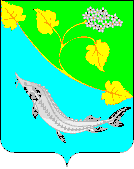 В(наименование уполномоченного органа)(наименование уполномоченного органа)(наименование уполномоченного органа)(наименование уполномоченного органа)(наименование уполномоченного органа)(наименование уполномоченного органа)(наименование уполномоченного органа)(наименование уполномоченного органа)(наименование уполномоченного органа)от(фамилия, имя, отчество (при наличии) полностью, в скобках фамилия, которая была при рождении)(фамилия, имя, отчество (при наличии) полностью, в скобках фамилия, которая была при рождении)(фамилия, имя, отчество (при наличии) полностью, в скобках фамилия, которая была при рождении)(фамилия, имя, отчество (при наличии) полностью, в скобках фамилия, которая была при рождении)(фамилия, имя, отчество (при наличии) полностью, в скобках фамилия, которая была при рождении)(фамилия, имя, отчество (при наличии) полностью, в скобках фамилия, которая была при рождении)(фамилия, имя, отчество (при наличии) полностью, в скобках фамилия, которая была при рождении)(фамилия, имя, отчество (при наличии) полностью, в скобках фамилия, которая была при рождении)(фамилия, имя, отчество (при наличии) полностью, в скобках фамилия, которая была при рождении)зарегистрированного по адресу:зарегистрированного по адресу:зарегистрированного по адресу:зарегистрированного по адресу:зарегистрированного по адресу:зарегистрированного по адресу:зарегистрированного по адресу:зарегистрированного по адресу:проживающего по адресупроживающего по адресупроживающего по адресупроживающего по адресупроживающего по адресупроживающего по адресудокумент, удостоверяющий личностьдокумент, удостоверяющий личностьдокумент, удостоверяющий личностьдокумент, удостоверяющий личностьдокумент, удостоверяющий личностьдокумент, удостоверяющий личностьдокумент, удостоверяющий личностьдокумент, удостоверяющий личностьдокумент, удостоверяющий личностьсериясерияNNвыданвыдандата выдачидата выдачидата выдачиконтактный телефонконтактный телефонконтактный телефонконтактный телефонФамилия, имя, отчество (при наличии)ПолРеквизиты свидетельства о рождении (номер, серия, кем и когда выдано (номер, дата и место регистрации акта о рождении))Число, месяц, год рожденияМесто рожденияГражданство""г.(подпись заявителя)NПеречень и количество принятых документовДатаПодпись(регистрационный номер заявления)(регистрационный номер заявления)(регистрационный номер заявления)Перечень и количество принятых документовДатаПодпись(регистрационный номер заявления)(регистрационный номер заявления)(регистрационный номер заявления)